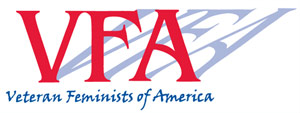 VFA Pioneer Histories Project – Zoom Interview For IntervieweeLocationQuiet, well lit, neutral background, check light set up – can you see yourself well on the screen.  Avoid sitting with your back to the window.Computer/iPad/phone  Is your internet connection good, device fully charged? Close down email so there are no distractions or noise.  Put phone on silent. Unplug landlines. Turn off facebook messenger.Angle device properlyNot too close – keep at arms-length. Device should be propped up so camera is just above eye level and you are not looking down. Useful tipsAlways look directly at the camera and not at the interviewer; otherwise you will be looking down through the interview.  If you need to take a drink, use a tissue, etc. do not talk, we can edit.Try not to touch your face or hair.For InterviewerSetting up a Zoom account is freeIf there are only 2 people on the Zoom, there is no time limitInterviewer/subject should have a brief conversation over Zoom before the interview begins to go over expectations during and after.  This will also give you a chance to see what the setting looks like and to suggest changes if necessary. Length of interview -  20 to 45 minutes – remember, this is about what they did during the 2nd wave.  This is not a live resume.  Minor editing capabilities – if they forget something, need a drink, phone rings etc.Ask for a photo from back in the day and a current one to be emailed to interviewer. If they have not signed consent, ask them to do that and email to interviewer. EquipmentIs your internet connection good, iPad/phone/computer fully charged?  Close down email so there are no distractions or noise.  Put phone on silent. Unplug landlines. Turn off facebook messenger.Be sure to set Zoom up in gallery view – otherwise we will not see the person being interviewed when asked a question.The interviewer must press record at the beginning of the sessionDuring the interviewAsk a question and do not interrupt.Try nodding your head so the subject sees you are on the ‘same page’ or listening attentively. Stay on track and watch your timeIt is the job of the interviewer to keep the conversation moving forward. Make it a great interviewDo some simple research about the subject in advance to be sure you are getting something that isn’t already public. After the interviewSend video file to Jodi Moran either email to jodimoran13@gmail.com or https://jmoran.wetransfer.comIf VFA is setting up the Zoom interview, VFA will take care of sending the file.  No need for interviewer to do anything.  Jodi will send a note to interviewer and interviewee with next steps.